Занятие «Изучаем песок и почву»Цель: выявить свойства песка и почвы, их сходства и отличия.ХОД РАЗВЛЕЧЕНИЯНаблюдениеСравнить цвет сухого песка и сырого. Из сырого песка можно лепить, строить, а сухой – рассыпается. Обратить внимание на почву (земля, песок), на перекопку, рыхление. Что общего, чем отличаются. Художественное словоНа земле растут деревья,И цветы, и огурцы.В общем, овощи и фрукты,Чтоб довольны были мы.Пусть не сердятся родители,Что измажутся строители,Потому что тот, кто строит,Тот чего-нибудь да стоит!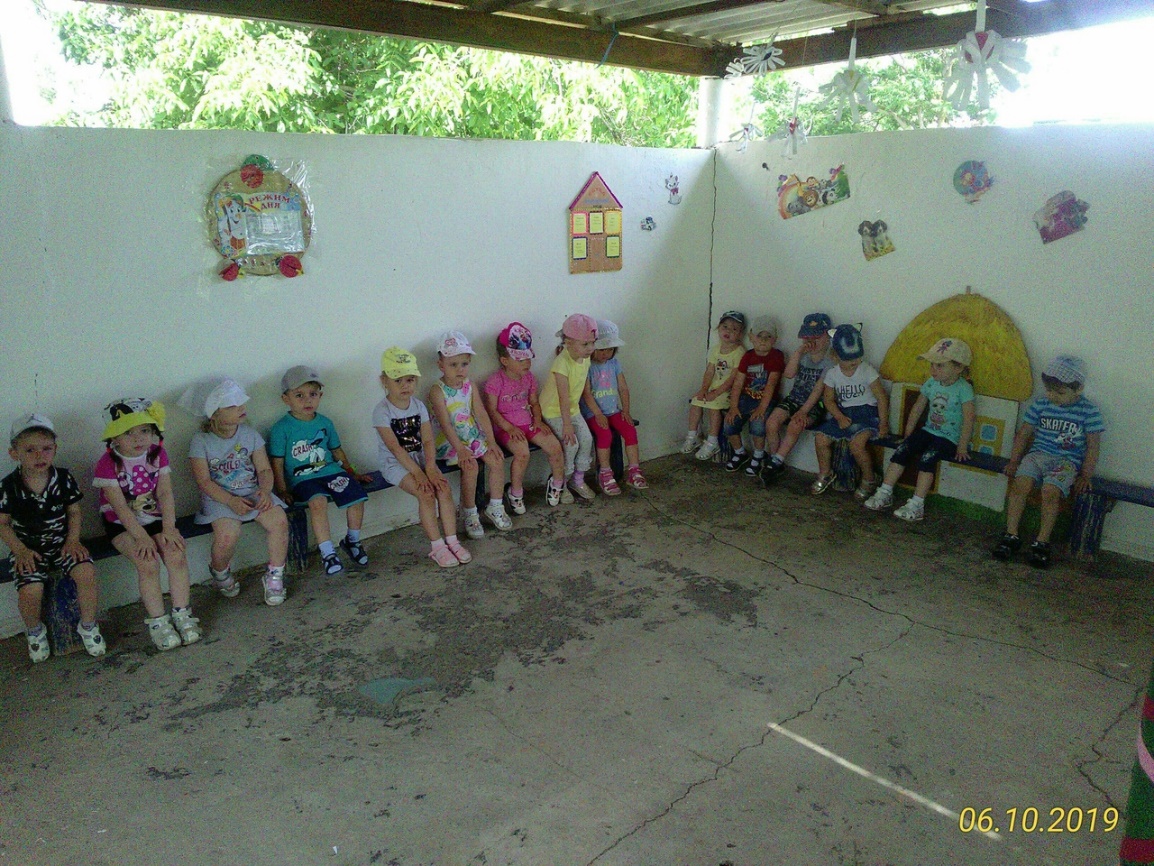 ЗагадкиРучка есть, а не грабли,Землю роет, а не плуг. (лопата)На черном покрывалеЗеленый узор. (земля и трава)Он рассыпчатый такой,А на солнце золотой.Как намочишь ты его,Так построишь хоть чего. (песок)Дидактические игра«Что я построю из песка» - дети рассказывают, что можно построить из песка.Цель: научить составлять предложения на заданную тему.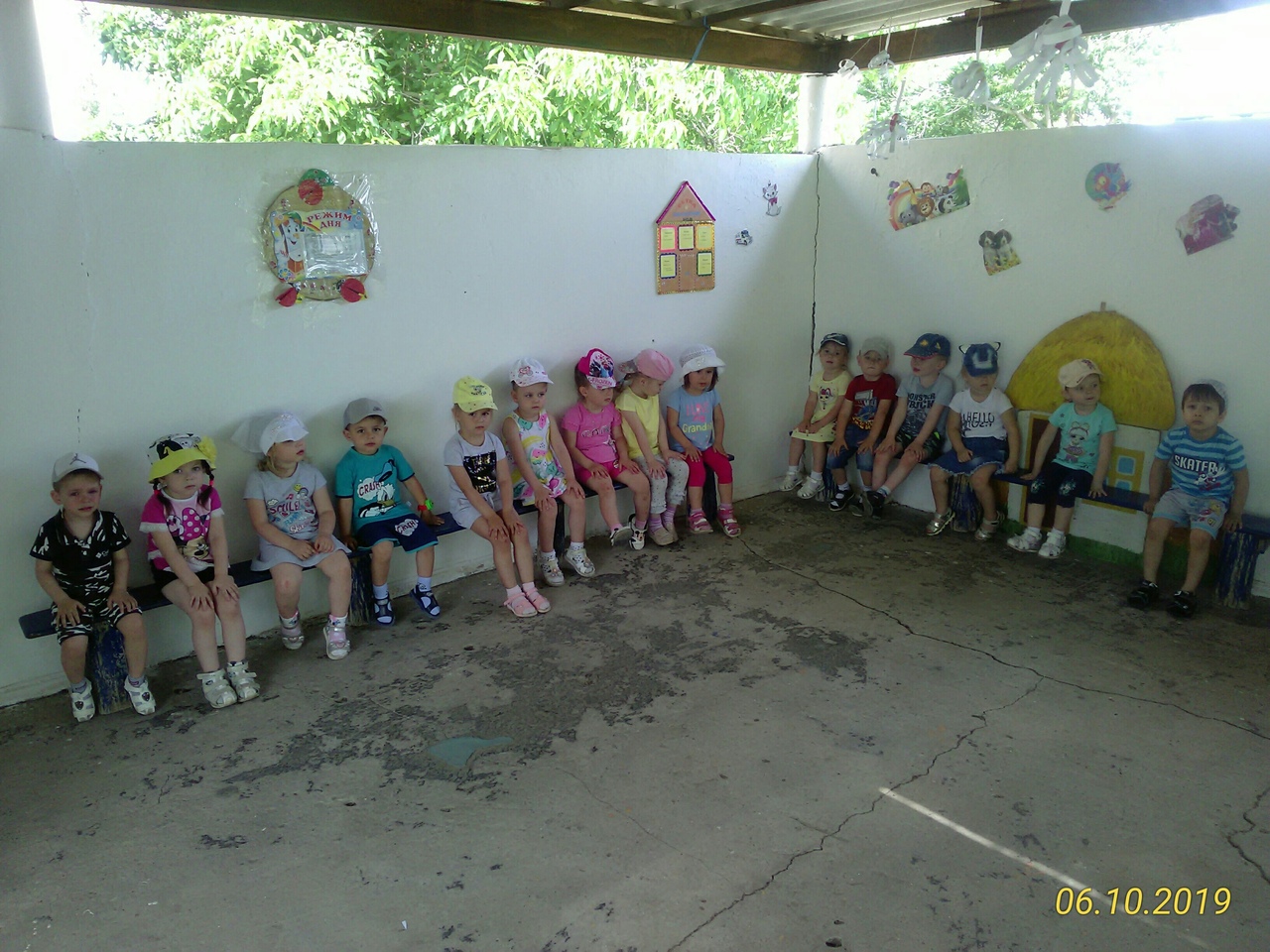 Упражнения на развитие мелкой моторики рук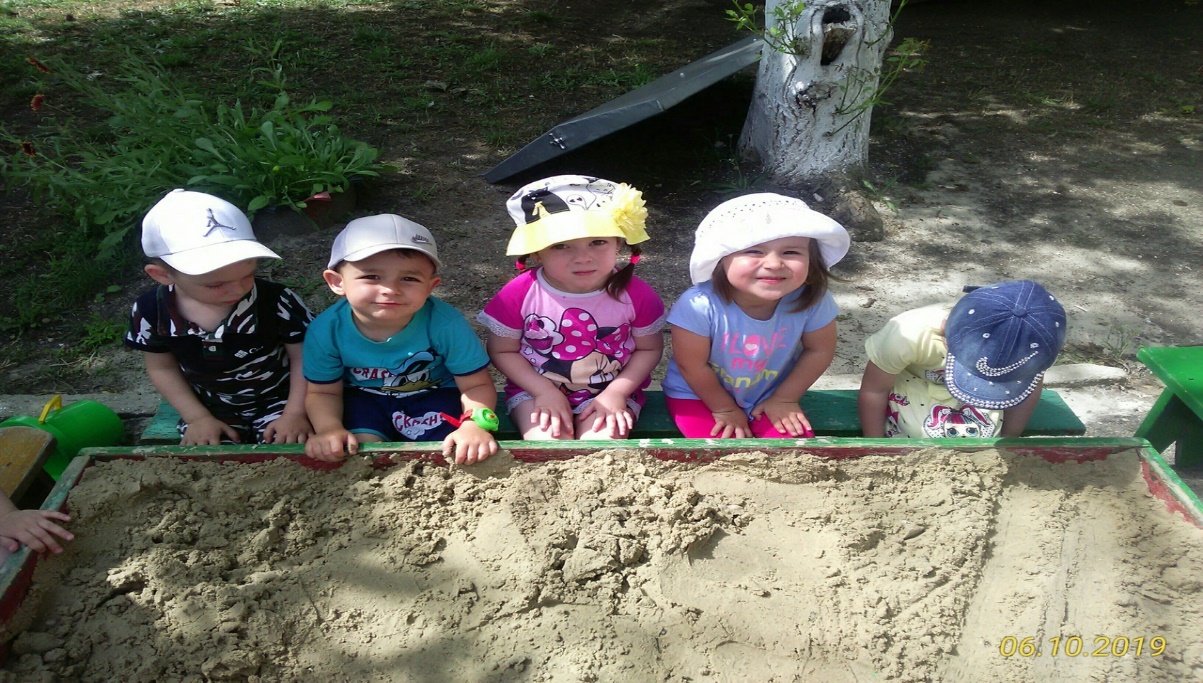 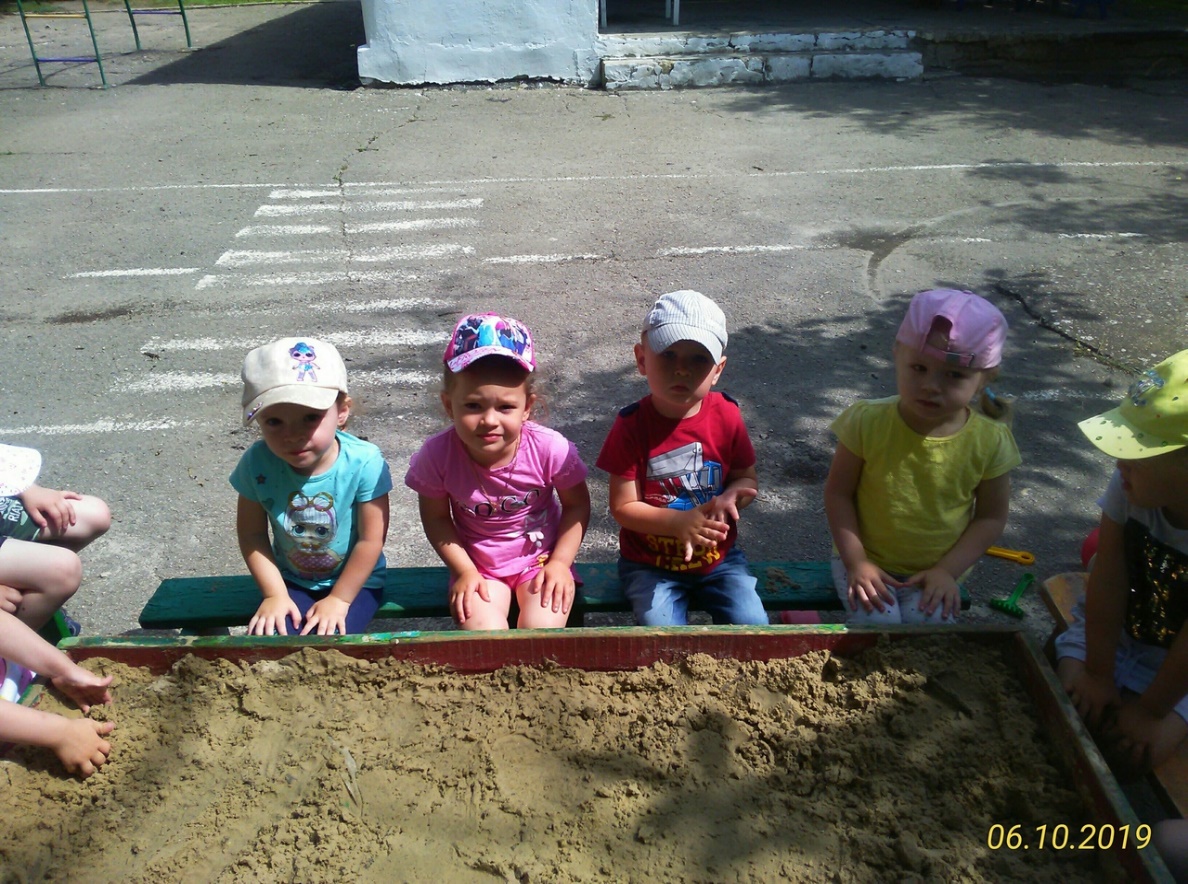 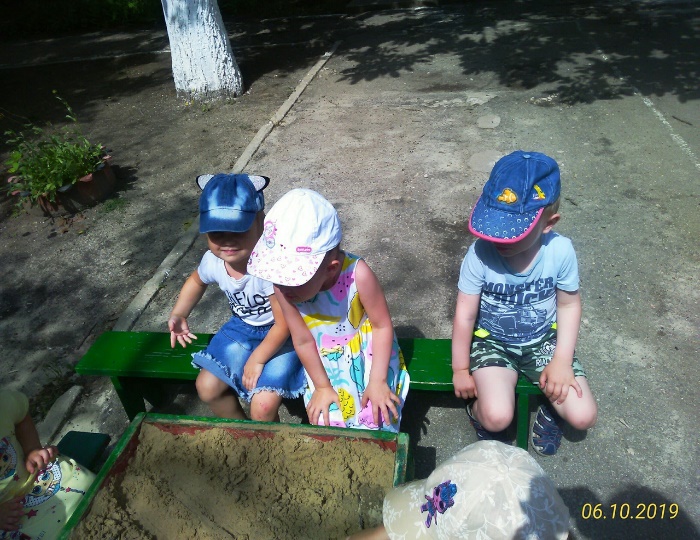 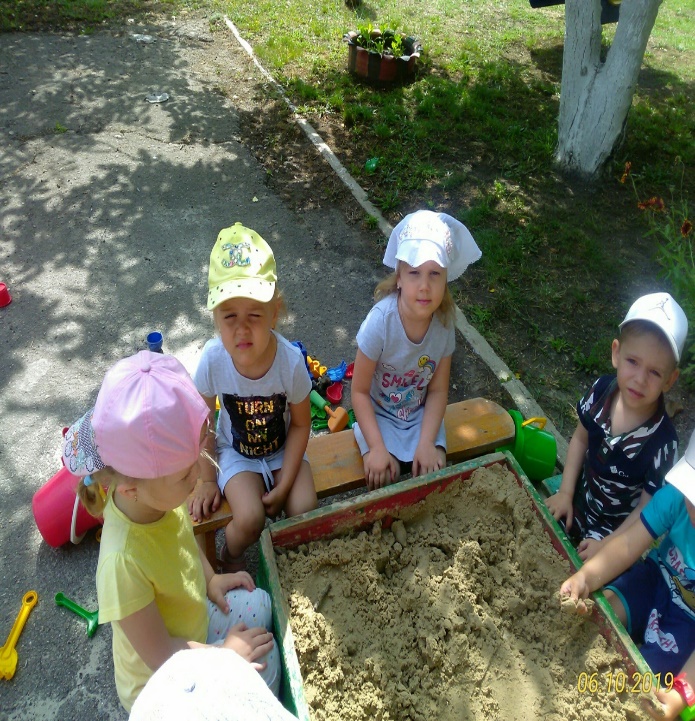 «Узнай на ощупь»: выложить на песке узор, дети на ощупь должны узнать его.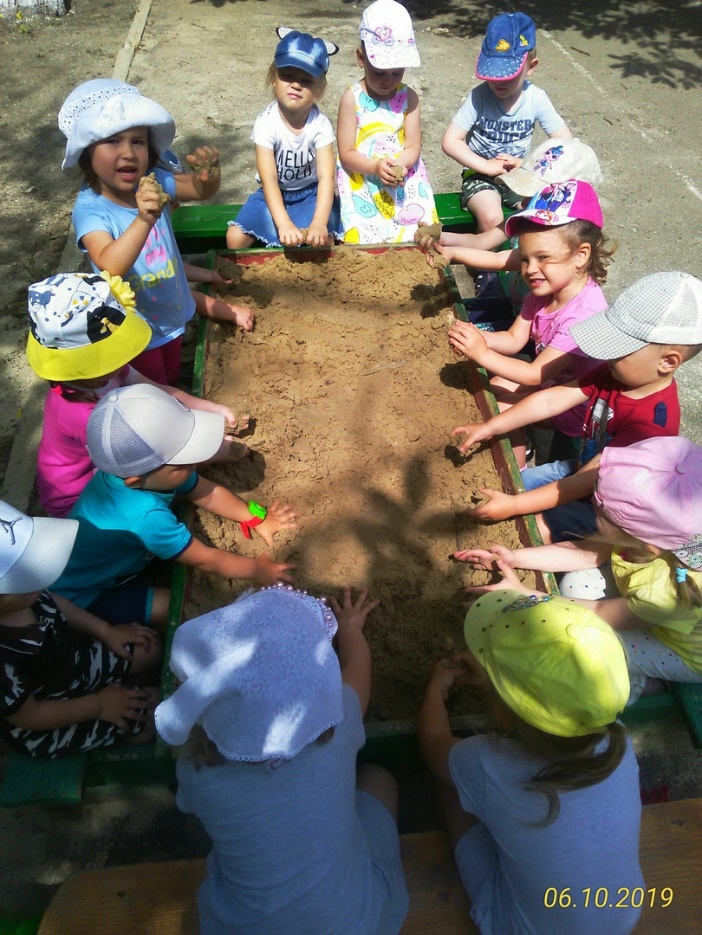 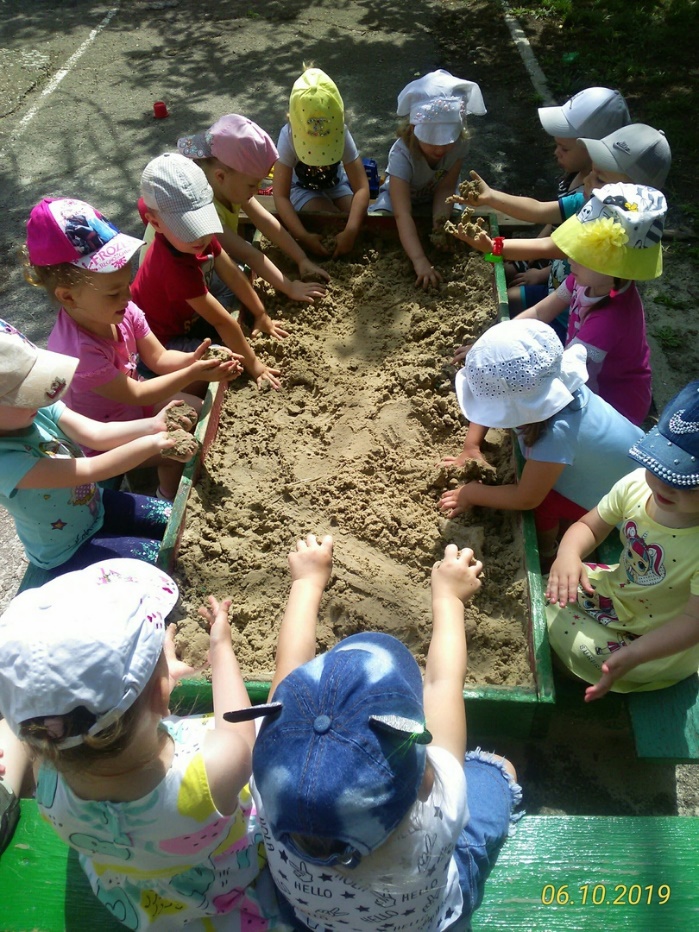 «Нарисуй пальчиком»: нарисовать на сыром песке любой рисунок.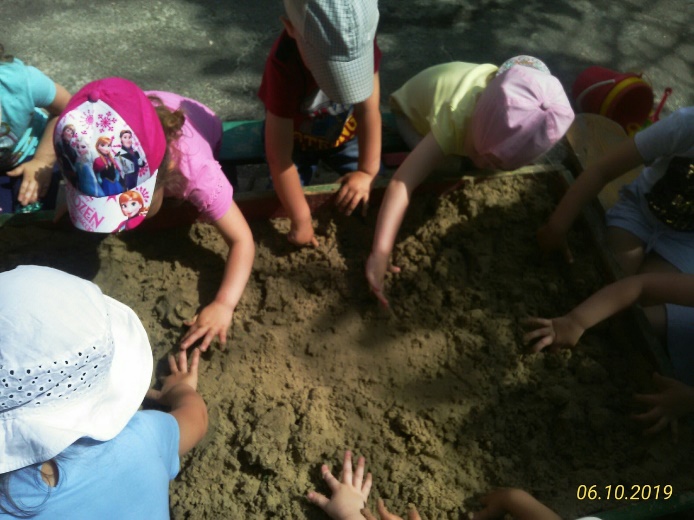 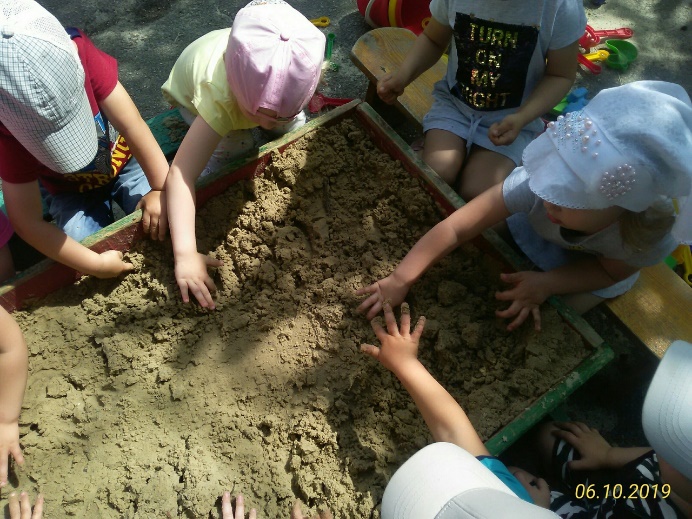 Пальчиковая гимнастика «Мы рисовали».Мы сегодня рисовали,                      Дети поднимают перед собой руки.Наши пальчики устали.Наши пальчики встряхнем,             Встряхивают кистями.Рисовать опять начнем.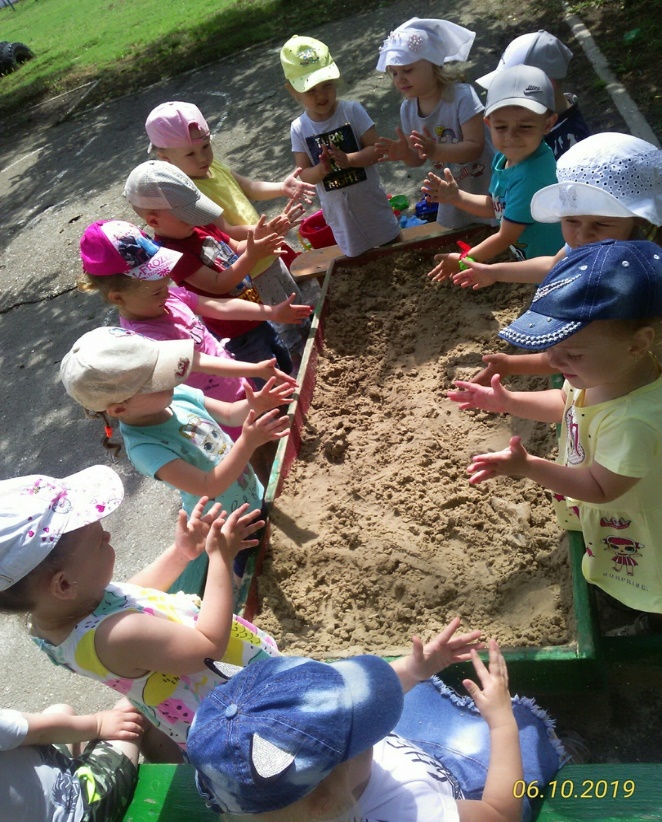 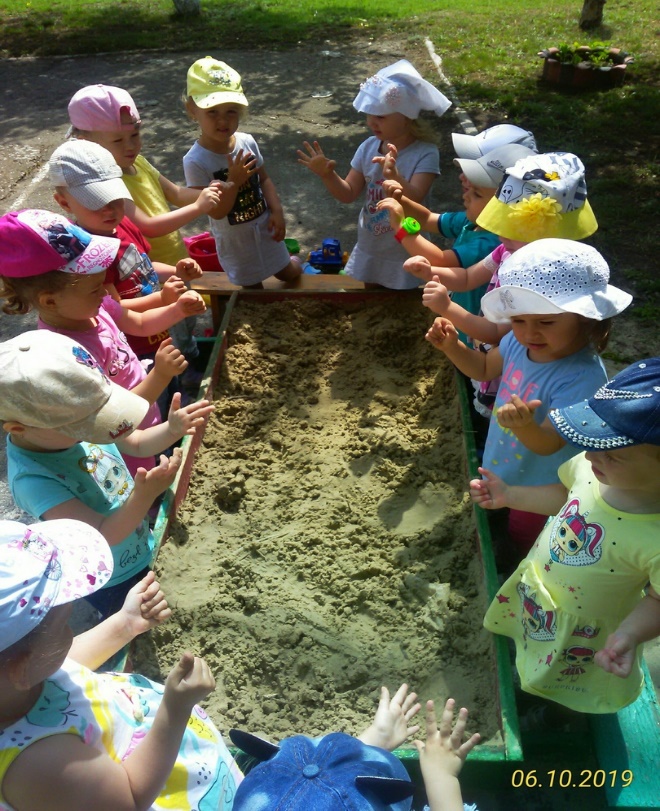 Труд  и индивидуальные физические упражнения.Рыхлить почву, копать песок.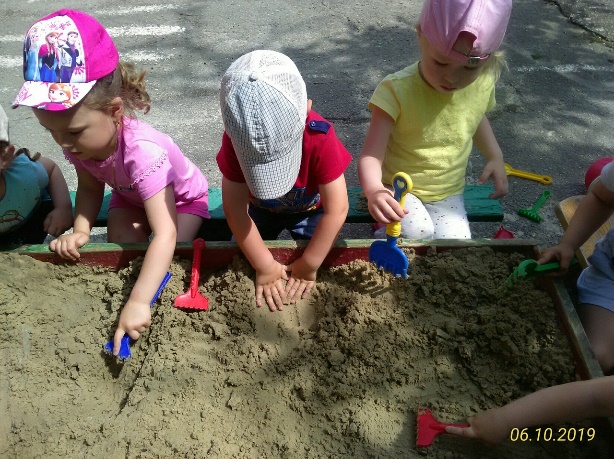 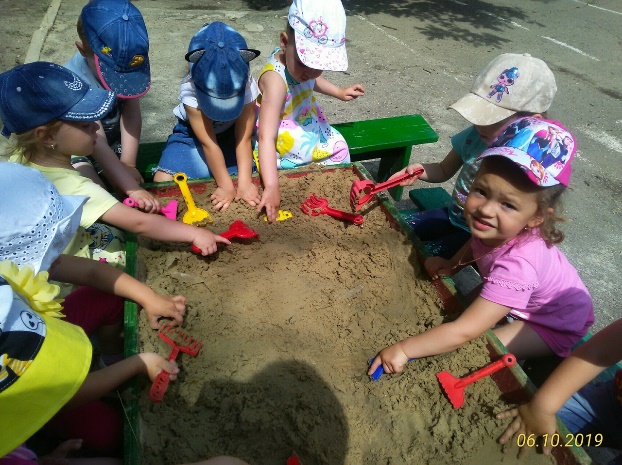 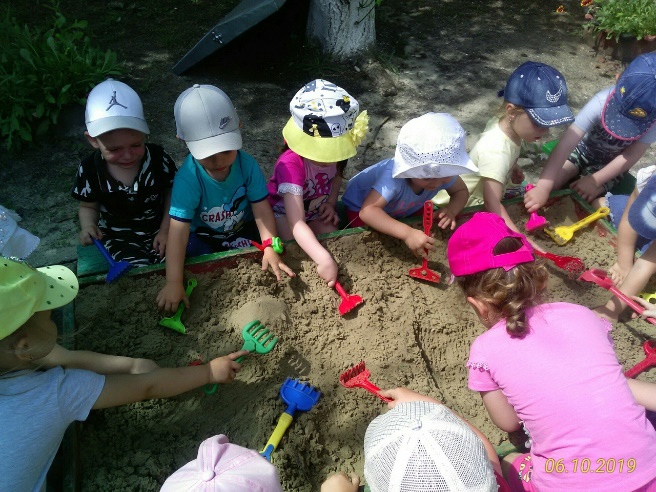 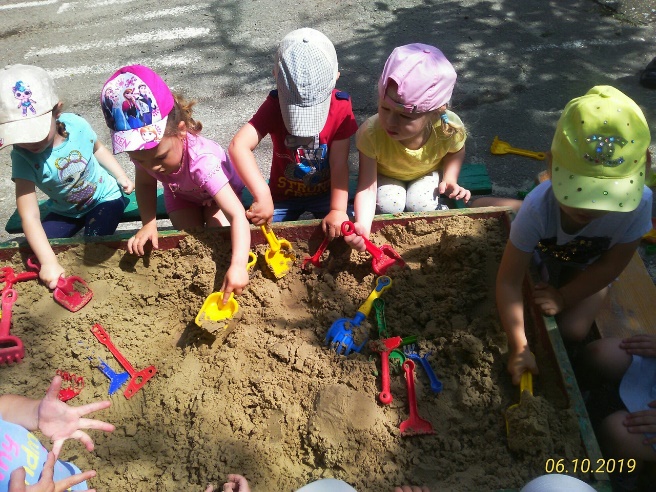 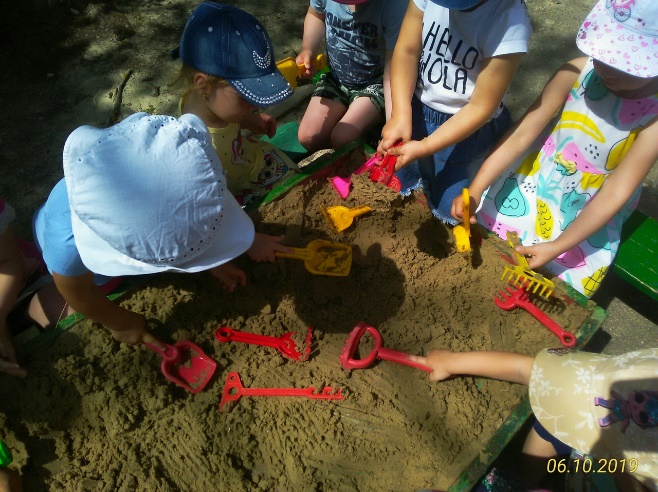 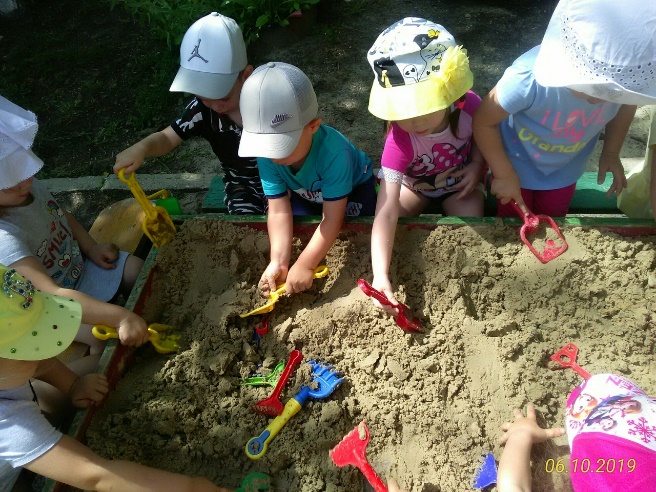 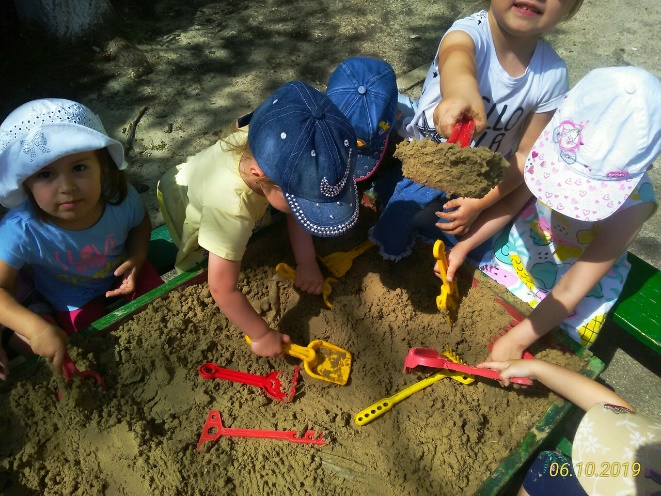 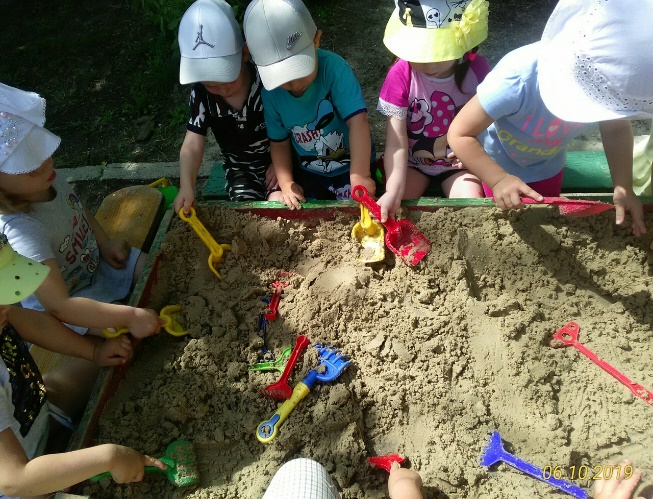 Подвижная  игра«Не оставайся на земле». Цель: развить ловкость, быстроту реакции на сигнал. Ход игры. Выбирается один ребенок-ловишка. Остальные дети занимают места так, чтобы не касались земли. По сигналу детей бегают по площадке, по команде «Лови!» ловишка ловит детей.